 IDESA                                   GEOGRAFIA                                                                     Prof. Matuk, Valentina Actividades 4° año - IDESA – GeografíaActividad 1: Ingresar al link y leer: http://revistaanfibia.com/cronica/las-nuevas-pandemias-del-planeta-devastado/?fbclid=IwAR2G8_H2jzgTyQ-YJY3X3zH7dfrXvTzQxN7TUccKlRlwzzvDijilOU56pu0A partir de la lectura, realizar un análisis personal escrito sobre la relación de:Globalización CapitalismoCorona VirusDestrucción de los ecosistemasEl Hombre. Puntos a tener en cuenta para realizarlo: Significado de cada uno para poder hacer una relación entre ambospor qué crees que se relacionanque piensas acerca de dicha noticia y de lo que está ocurriendo en la actualidad.Puedes agregar otros puntos si te es conveniente.  (No deben realizarlo punto por punto, pueden ir intercalando, dependiendo cómo van armando su análisis). Actividad 2: Leer el texto: “Países centrales y periféricos”Realizar un cuadro resumen teniendo en cuenta los puntos más importantes del texto. A partir de la lectura, producir 3 preguntas y responderlas. 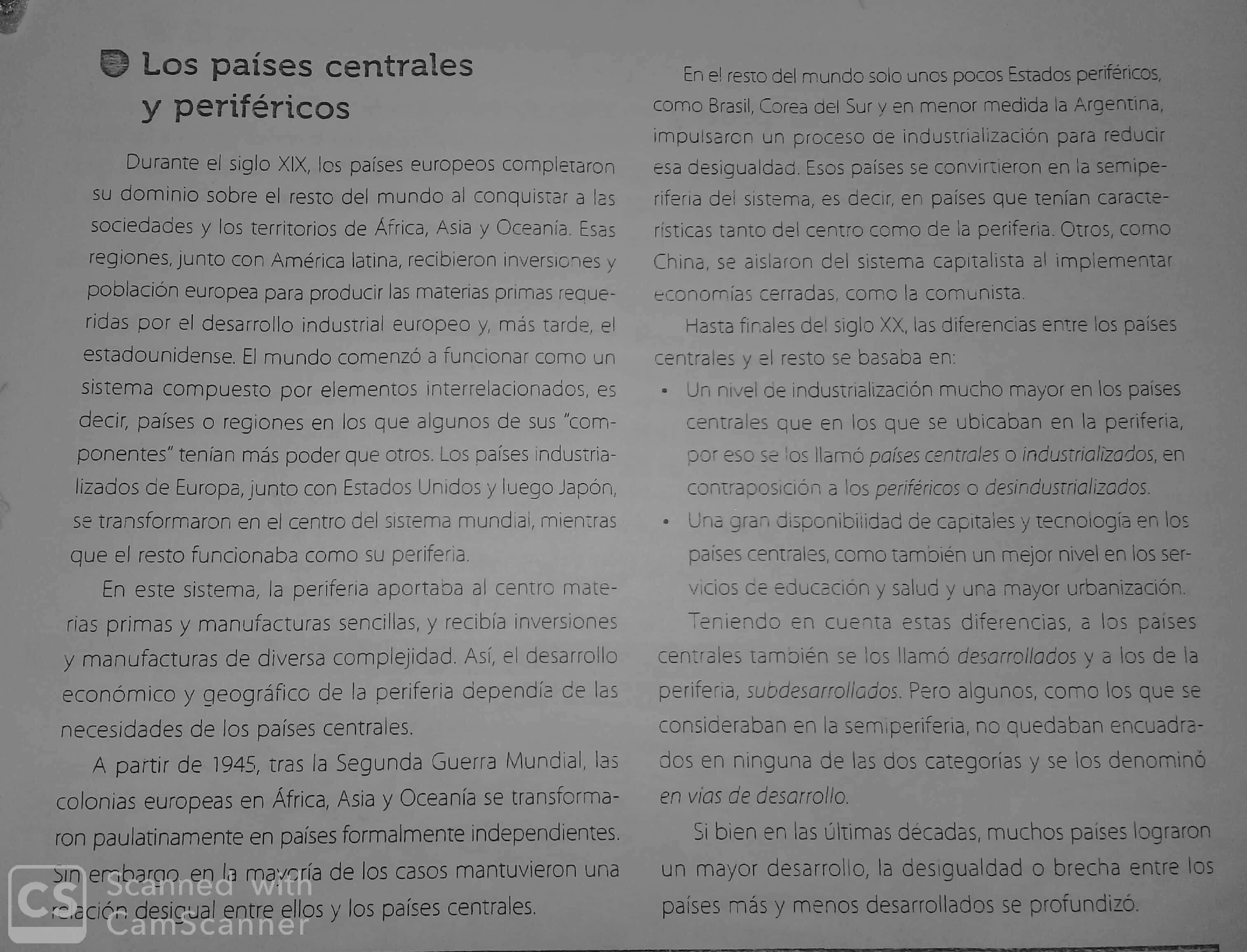 Actividad 3:Resolver la sopa de letras. 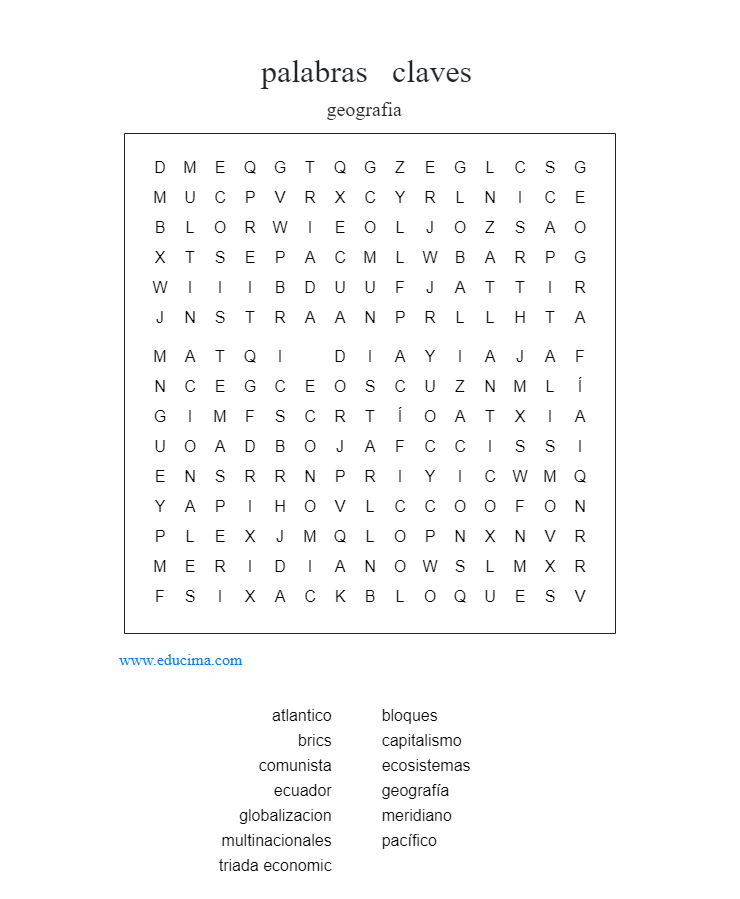 PUNTOS A TENER EN CUENTA PARA REALIZAR LAS ACTIVIDADES:RedacciónOrtografíaEntrega en tiempo y formaFECHAS DE ENTREGA:Actividad 1: Miércoles 8 de Abril.Actividad 2 y 3: Sábado 11 de Abril.LAS ACTIVIDADES SON INDIVIDUALES, LUEGO ENVIARLAS AL CORREO:  valeematuk@hotmail.com CUALQUIER CONSULTA COMUNICARSE POR MAIL ASÍ PUEDO AYUDARLOS. 